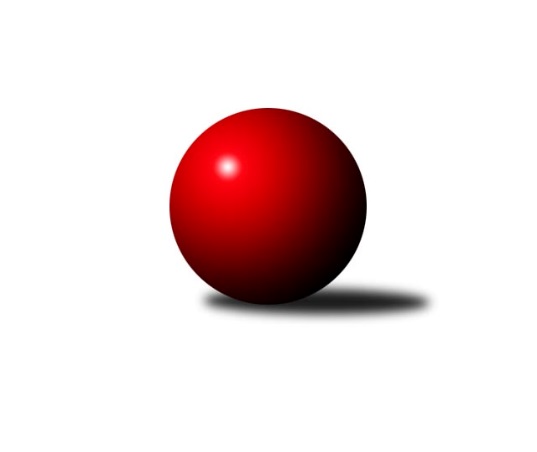 Č.1Ročník 2021/2022	20.5.2024 1. KLM 2021/2022Statistika 1. kolaTabulka družstev:		družstvo	záp	výh	rem	proh	skore	sety	průměr	body	plné	dorážka	chyby	1.	KK Zábřeh	1	1	0	0	8.0 : 0.0 	(24.0 : 0.0)	0	2	0	0	0	2.	KK Lokomotiva Tábor	1	1	0	0	8.0 : 0.0 	(18.0 : 6.0)	3415	2	2276	1139	24	3.	CB Dobřany Klokani	1	1	0	0	7.0 : 1.0 	(15.5 : 8.5)	3406	2	2240	1166	16	4.	TJ Valašské Meziříčí B	1	1	0	0	6.5 : 1.5 	(15.0 : 9.0)	3604	2	2373	1231	16	5.	TJ Centropen Dačice	1	1	0	0	6.0 : 2.0 	(13.5 : 10.5)	3319	2	2213	1106	31	6.	TJ Loko České Velenice	1	1	0	0	5.0 : 3.0 	(12.0 : 12.0)	3467	2	2213	1254	19	7.	TJ Sokol Duchcov	1	0	0	1	3.0 : 5.0 	(12.0 : 12.0)	3447	0	2288	1159	21	8.	KK Vyškov	1	0	0	1	2.0 : 6.0 	(10.5 : 13.5)	3190	0	2195	995	22	9.	KK Slovan Rosice	1	0	0	1	1.5 : 6.5 	(9.0 : 15.0)	3333	0	2220	1113	21	10.	TJ Třebíč	1	0	0	1	1.0 : 7.0 	(8.5 : 15.5)	3293	0	2229	1064	38	11.	TJ Lokomotiva Trutnov	1	0	0	1	0.0 : 8.0 	(6.0 : 18.0)	3265	0	2183	1082	25	12.	SKK Hořice	1	0	0	1	0.0 : 8.0 	(0.0 : 24.0)	0	0	0	0	0Tabulka doma:		družstvo	záp	výh	rem	proh	skore	sety	průměr	body	maximum	minimum	1.	KK Zábřeh	1	1	0	0	8.0 : 0.0 	(24.0 : 0.0)	0	2	0	0	2.	CB Dobřany Klokani	1	1	0	0	7.0 : 1.0 	(15.5 : 8.5)	3406	2	3406	3406	3.	TJ Valašské Meziříčí B	1	1	0	0	6.5 : 1.5 	(15.0 : 9.0)	3604	2	3604	3604	4.	KK Lokomotiva Tábor	0	0	0	0	0.0 : 0.0 	(0.0 : 0.0)	0	0	0	0	5.	TJ Loko České Velenice	0	0	0	0	0.0 : 0.0 	(0.0 : 0.0)	0	0	0	0	6.	TJ Centropen Dačice	0	0	0	0	0.0 : 0.0 	(0.0 : 0.0)	0	0	0	0	7.	TJ Třebíč	0	0	0	0	0.0 : 0.0 	(0.0 : 0.0)	0	0	0	0	8.	KK Slovan Rosice	0	0	0	0	0.0 : 0.0 	(0.0 : 0.0)	0	0	0	0	9.	SKK Hořice	0	0	0	0	0.0 : 0.0 	(0.0 : 0.0)	0	0	0	0	10.	TJ Sokol Duchcov	1	0	0	1	3.0 : 5.0 	(12.0 : 12.0)	3447	0	3447	3447	11.	KK Vyškov	1	0	0	1	2.0 : 6.0 	(10.5 : 13.5)	3190	0	3190	3190	12.	TJ Lokomotiva Trutnov	1	0	0	1	0.0 : 8.0 	(6.0 : 18.0)	3265	0	3265	3265Tabulka venku:		družstvo	záp	výh	rem	proh	skore	sety	průměr	body	maximum	minimum	1.	KK Lokomotiva Tábor	1	1	0	0	8.0 : 0.0 	(18.0 : 6.0)	3415	2	3415	3415	2.	TJ Centropen Dačice	1	1	0	0	6.0 : 2.0 	(13.5 : 10.5)	3319	2	3319	3319	3.	TJ Loko České Velenice	1	1	0	0	5.0 : 3.0 	(12.0 : 12.0)	3467	2	3467	3467	4.	CB Dobřany Klokani	0	0	0	0	0.0 : 0.0 	(0.0 : 0.0)	0	0	0	0	5.	TJ Sokol Duchcov	0	0	0	0	0.0 : 0.0 	(0.0 : 0.0)	0	0	0	0	6.	KK Zábřeh	0	0	0	0	0.0 : 0.0 	(0.0 : 0.0)	0	0	0	0	7.	TJ Lokomotiva Trutnov	0	0	0	0	0.0 : 0.0 	(0.0 : 0.0)	0	0	0	0	8.	KK Vyškov	0	0	0	0	0.0 : 0.0 	(0.0 : 0.0)	0	0	0	0	9.	TJ Valašské Meziříčí B	0	0	0	0	0.0 : 0.0 	(0.0 : 0.0)	0	0	0	0	10.	KK Slovan Rosice	1	0	0	1	1.5 : 6.5 	(9.0 : 15.0)	3333	0	3333	3333	11.	TJ Třebíč	1	0	0	1	1.0 : 7.0 	(8.5 : 15.5)	3293	0	3293	3293	12.	SKK Hořice	1	0	0	1	0.0 : 8.0 	(0.0 : 24.0)	0	0	0	0Tabulka podzimní části:		družstvo	záp	výh	rem	proh	skore	sety	průměr	body	doma	venku	1.	KK Zábřeh	1	1	0	0	8.0 : 0.0 	(24.0 : 0.0)	0	2 	1 	0 	0 	0 	0 	0	2.	KK Lokomotiva Tábor	1	1	0	0	8.0 : 0.0 	(18.0 : 6.0)	3415	2 	0 	0 	0 	1 	0 	0	3.	CB Dobřany Klokani	1	1	0	0	7.0 : 1.0 	(15.5 : 8.5)	3406	2 	1 	0 	0 	0 	0 	0	4.	TJ Valašské Meziříčí B	1	1	0	0	6.5 : 1.5 	(15.0 : 9.0)	3604	2 	1 	0 	0 	0 	0 	0	5.	TJ Centropen Dačice	1	1	0	0	6.0 : 2.0 	(13.5 : 10.5)	3319	2 	0 	0 	0 	1 	0 	0	6.	TJ Loko České Velenice	1	1	0	0	5.0 : 3.0 	(12.0 : 12.0)	3467	2 	0 	0 	0 	1 	0 	0	7.	TJ Sokol Duchcov	1	0	0	1	3.0 : 5.0 	(12.0 : 12.0)	3447	0 	0 	0 	1 	0 	0 	0	8.	KK Vyškov	1	0	0	1	2.0 : 6.0 	(10.5 : 13.5)	3190	0 	0 	0 	1 	0 	0 	0	9.	KK Slovan Rosice	1	0	0	1	1.5 : 6.5 	(9.0 : 15.0)	3333	0 	0 	0 	0 	0 	0 	1	10.	TJ Třebíč	1	0	0	1	1.0 : 7.0 	(8.5 : 15.5)	3293	0 	0 	0 	0 	0 	0 	1	11.	TJ Lokomotiva Trutnov	1	0	0	1	0.0 : 8.0 	(6.0 : 18.0)	3265	0 	0 	0 	1 	0 	0 	0	12.	SKK Hořice	1	0	0	1	0.0 : 8.0 	(0.0 : 24.0)	0	0 	0 	0 	0 	0 	0 	1Tabulka jarní části:		družstvo	záp	výh	rem	proh	skore	sety	průměr	body	doma	venku	1.	TJ Loko České Velenice	0	0	0	0	0.0 : 0.0 	(0.0 : 0.0)	0	0 	0 	0 	0 	0 	0 	0 	2.	KK Lokomotiva Tábor	0	0	0	0	0.0 : 0.0 	(0.0 : 0.0)	0	0 	0 	0 	0 	0 	0 	0 	3.	CB Dobřany Klokani	0	0	0	0	0.0 : 0.0 	(0.0 : 0.0)	0	0 	0 	0 	0 	0 	0 	0 	4.	TJ Sokol Duchcov	0	0	0	0	0.0 : 0.0 	(0.0 : 0.0)	0	0 	0 	0 	0 	0 	0 	0 	5.	KK Zábřeh	0	0	0	0	0.0 : 0.0 	(0.0 : 0.0)	0	0 	0 	0 	0 	0 	0 	0 	6.	TJ Třebíč	0	0	0	0	0.0 : 0.0 	(0.0 : 0.0)	0	0 	0 	0 	0 	0 	0 	0 	7.	TJ Lokomotiva Trutnov	0	0	0	0	0.0 : 0.0 	(0.0 : 0.0)	0	0 	0 	0 	0 	0 	0 	0 	8.	KK Vyškov	0	0	0	0	0.0 : 0.0 	(0.0 : 0.0)	0	0 	0 	0 	0 	0 	0 	0 	9.	KK Slovan Rosice	0	0	0	0	0.0 : 0.0 	(0.0 : 0.0)	0	0 	0 	0 	0 	0 	0 	0 	10.	TJ Centropen Dačice	0	0	0	0	0.0 : 0.0 	(0.0 : 0.0)	0	0 	0 	0 	0 	0 	0 	0 	11.	SKK Hořice	0	0	0	0	0.0 : 0.0 	(0.0 : 0.0)	0	0 	0 	0 	0 	0 	0 	0 	12.	TJ Valašské Meziříčí B	0	0	0	0	0.0 : 0.0 	(0.0 : 0.0)	0	0 	0 	0 	0 	0 	0 	0 Zisk bodů pro družstvo:		jméno hráče	družstvo	body	zápasy	v %	dílčí body	sety	v %	1.	Petr Bystřický 	KK Lokomotiva Tábor 	1	/	1	(100%)	4	/	4	(100%)	2.	Jaroslav Bulant 	TJ Sokol Duchcov 	1	/	1	(100%)	4	/	4	(100%)	3.	Tomáš Juřík 	TJ Valašské Meziříčí B 	1	/	1	(100%)	4	/	4	(100%)	4.	Jiří Mrlík 	TJ Valašské Meziříčí B 	1	/	1	(100%)	4	/	4	(100%)	5.	Miroslav Dvořák 	TJ Loko České Velenice 	1	/	1	(100%)	3.5	/	4	(88%)	6.	Michal Šneberger 	CB Dobřany Klokani 	1	/	1	(100%)	3	/	4	(75%)	7.	Zdeněk Dvořák 	TJ Loko České Velenice 	1	/	1	(100%)	3	/	4	(75%)	8.	Martin Pejčoch 	CB Dobřany Klokani 	1	/	1	(100%)	3	/	4	(75%)	9.	Petr Žahourek 	TJ Centropen Dačice 	1	/	1	(100%)	3	/	4	(75%)	10.	Ivo Fabík 	KK Slovan Rosice 	1	/	1	(100%)	3	/	4	(75%)	11.	Jiří Němec 	TJ Centropen Dačice 	1	/	1	(100%)	3	/	4	(75%)	12.	Tomáš Pospíchal 	TJ Centropen Dačice 	1	/	1	(100%)	3	/	4	(75%)	13.	Ondřej Ševela 	KK Vyškov 	1	/	1	(100%)	3	/	4	(75%)	14.	Jiří Baloun 	CB Dobřany Klokani 	1	/	1	(100%)	3	/	4	(75%)	15.	Bořivoj Jelínek 	KK Lokomotiva Tábor 	1	/	1	(100%)	3	/	4	(75%)	16.	David Kášek 	KK Lokomotiva Tábor 	1	/	1	(100%)	3	/	4	(75%)	17.	Oldřich Roubek 	KK Lokomotiva Tábor 	1	/	1	(100%)	3	/	4	(75%)	18.	Karel Smažík 	KK Lokomotiva Tábor 	1	/	1	(100%)	3	/	4	(75%)	19.	Radim Čuřík 	KK Vyškov 	1	/	1	(100%)	2.5	/	4	(63%)	20.	Miloš Civín 	TJ Sokol Duchcov 	1	/	1	(100%)	2.5	/	4	(63%)	21.	Rostislav Gorecký 	TJ Valašské Meziříčí B 	1	/	1	(100%)	2	/	4	(50%)	22.	Jan Ševela 	TJ Třebíč 	1	/	1	(100%)	2	/	4	(50%)	23.	Radim Metelka 	TJ Valašské Meziříčí B 	1	/	1	(100%)	2	/	4	(50%)	24.	Mojmír Holec 	TJ Centropen Dačice 	1	/	1	(100%)	2	/	4	(50%)	25.	Ladislav Takáč 	KK Lokomotiva Tábor 	1	/	1	(100%)	2	/	4	(50%)	26.	Zdenek Ransdorf 	TJ Sokol Duchcov 	1	/	1	(100%)	2	/	4	(50%)	27.	Zbyněk Dvořák 	TJ Loko České Velenice 	1	/	1	(100%)	2	/	4	(50%)	28.	Martin Provazník 	CB Dobřany Klokani 	1	/	1	(100%)	2	/	4	(50%)	29.	Adam Palko 	KK Slovan Rosice 	0.5	/	1	(50%)	2	/	4	(50%)	30.	Michal Markus 	TJ Valašské Meziříčí B 	0.5	/	1	(50%)	2	/	4	(50%)	31.	Marek Žoudlík 	TJ Lokomotiva Trutnov  	0	/	1	(0%)	2	/	4	(50%)	32.	Tomáš Procházka 	KK Vyškov 	0	/	1	(0%)	2	/	4	(50%)	33.	Lukáš Doubrava 	CB Dobřany Klokani 	0	/	1	(0%)	2	/	4	(50%)	34.	Milan Stránský 	TJ Sokol Duchcov 	0	/	1	(0%)	2	/	4	(50%)	35.	Robert Pevný 	TJ Třebíč 	0	/	1	(0%)	2	/	4	(50%)	36.	Tomáš Maroušek 	TJ Loko České Velenice 	0	/	1	(0%)	2	/	4	(50%)	37.	Jiří Axman 	KK Slovan Rosice 	0	/	1	(0%)	2	/	4	(50%)	38.	Jiří Zemek 	KK Slovan Rosice 	0	/	1	(0%)	2	/	4	(50%)	39.	Lukáš Vik 	TJ Třebíč 	0	/	1	(0%)	1.5	/	4	(38%)	40.	Ladislav Chmel 	TJ Loko České Velenice 	0	/	1	(0%)	1.5	/	4	(38%)	41.	Dušan Rodek 	TJ Centropen Dačice 	0	/	1	(0%)	1.5	/	4	(38%)	42.	Daniel Šefr 	TJ Valašské Meziříčí B 	0	/	1	(0%)	1	/	4	(25%)	43.	Jiří Zemánek 	TJ Sokol Duchcov 	0	/	1	(0%)	1	/	4	(25%)	44.	Ondřej Stránský 	TJ Lokomotiva Trutnov  	0	/	1	(0%)	1	/	4	(25%)	45.	Michal Waszniovski 	TJ Centropen Dačice 	0	/	1	(0%)	1	/	4	(25%)	46.	Jaroslav Tenkl 	TJ Třebíč 	0	/	1	(0%)	1	/	4	(25%)	47.	Dalibor Lang 	TJ Třebíč 	0	/	1	(0%)	1	/	4	(25%)	48.	Roman Straka 	TJ Lokomotiva Trutnov  	0	/	1	(0%)	1	/	4	(25%)	49.	Mojmír Novotný 	TJ Třebíč 	0	/	1	(0%)	1	/	4	(25%)	50.	Josef Touš 	KK Vyškov 	0	/	1	(0%)	1	/	4	(25%)	51.	Kamil Fiebinger 	TJ Lokomotiva Trutnov  	0	/	1	(0%)	1	/	4	(25%)	52.	Luděk Rychlovský 	KK Vyškov 	0	/	1	(0%)	1	/	4	(25%)	53.	David Ryzák 	TJ Lokomotiva Trutnov  	0	/	1	(0%)	1	/	4	(25%)	54.	Dalibor Matyáš 	KK Slovan Rosice 	0	/	1	(0%)	0	/	4	(0%)	55.	Ondřej Touš 	TJ Loko České Velenice 	0	/	1	(0%)	0	/	4	(0%)	56.	Marek Plšek 	TJ Lokomotiva Trutnov  	0	/	1	(0%)	0	/	4	(0%)Průměry na kuželnách:		kuželna	průměr	plné	dorážka	chyby	výkon na hráče	1.	TJ Valašské Meziříčí, 1-4	3468	2296	1172	18.5	(578.1)	2.	Duchcov, 1-4	3457	2250	1206	20.0	(576.2)	3.	CB Dobřany, 1-4	3349	2234	1115	27.0	(558.3)	4.	Trutnov, 1-4	3340	2229	1110	24.5	(556.7)	5.	KK Vyškov, 1-4	3254	2204	1050	26.5	(542.4)	6.	KK Zábřeh, 1-4	0	0	0	0.0	(0.0)Nejlepší výkony na kuželnách:TJ Valašské Meziříčí, 1-4TJ Valašské Meziříčí B	3604	1. kolo	Rostislav Gorecký 	TJ Valašské Meziříčí B	638	1. koloKK Slovan Rosice	3333	1. kolo	Jiří Mrlík 	TJ Valašské Meziříčí B	621	1. kolo		. kolo	Radim Metelka 	TJ Valašské Meziříčí B	609	1. kolo		. kolo	Tomáš Juřík 	TJ Valašské Meziříčí B	596	1. kolo		. kolo	Jiří Axman 	KK Slovan Rosice	590	1. kolo		. kolo	Jiří Zemek 	KK Slovan Rosice	583	1. kolo		. kolo	Ivo Fabík 	KK Slovan Rosice	574	1. kolo		. kolo	Daniel Šefr 	TJ Valašské Meziříčí B	572	1. kolo		. kolo	Adam Palko 	KK Slovan Rosice	568	1. kolo		. kolo	Michal Markus 	TJ Valašské Meziříčí B	568	1. koloDuchcov, 1-4TJ Loko České Velenice	3467	1. kolo	Zdeněk Dvořák 	TJ Loko České Velenice	620	1. koloTJ Sokol Duchcov	3447	1. kolo	Miroslav Dvořák 	TJ Loko České Velenice	597	1. kolo		. kolo	Zdenek Ransdorf 	TJ Sokol Duchcov	594	1. kolo		. kolo	Jiří Zemánek 	TJ Sokol Duchcov	594	1. kolo		. kolo	Miloš Civín 	TJ Sokol Duchcov	592	1. kolo		. kolo	Tomáš Maroušek 	TJ Loko České Velenice	590	1. kolo		. kolo	Zbyněk Dvořák 	TJ Loko České Velenice	587	1. kolo		. kolo	Jaroslav Bulant 	TJ Sokol Duchcov	574	1. kolo		. kolo	Milan Stránský 	TJ Sokol Duchcov	571	1. kolo		. kolo	Ladislav Chmel 	TJ Loko České Velenice	570	1. koloCB Dobřany, 1-4CB Dobřany Klokani	3406	1. kolo	Michal Šneberger 	CB Dobřany Klokani	593	1. koloTJ Třebíč	3293	1. kolo	Jan Ševela 	TJ Třebíč	577	1. kolo		. kolo	Lukáš Doubrava 	CB Dobřany Klokani	570	1. kolo		. kolo	Martin Pejčoch 	CB Dobřany Klokani	564	1. kolo		. kolo	Jiří Baloun 	CB Dobřany Klokani	564	1. kolo		. kolo	Martin Provazník 	CB Dobřany Klokani	559	1. kolo		. kolo	Vlastimil Zeman 	CB Dobřany Klokani	556	1. kolo		. kolo	Robert Pevný 	TJ Třebíč	553	1. kolo		. kolo	Dalibor Lang 	TJ Třebíč	552	1. kolo		. kolo	Mojmír Novotný 	TJ Třebíč	550	1. koloTrutnov, 1-4KK Lokomotiva Tábor	3415	1. kolo	David Kášek 	KK Lokomotiva Tábor	604	1. koloTJ Lokomotiva Trutnov 	3265	1. kolo	Ondřej Stránský 	TJ Lokomotiva Trutnov 	588	1. kolo		. kolo	Petr Bystřický 	KK Lokomotiva Tábor	578	1. kolo		. kolo	Bořivoj Jelínek 	KK Lokomotiva Tábor	568	1. kolo		. kolo	Oldřich Roubek 	KK Lokomotiva Tábor	562	1. kolo		. kolo	Karel Smažík 	KK Lokomotiva Tábor	561	1. kolo		. kolo	Marek Plšek 	TJ Lokomotiva Trutnov 	551	1. kolo		. kolo	Ladislav Takáč 	KK Lokomotiva Tábor	542	1. kolo		. kolo	Kamil Fiebinger 	TJ Lokomotiva Trutnov 	536	1. kolo		. kolo	Marek Žoudlík 	TJ Lokomotiva Trutnov 	534	1. koloKK Vyškov, 1-4TJ Centropen Dačice	3319	1. kolo	Jiří Němec 	TJ Centropen Dačice	588	1. koloKK Vyškov	3190	1. kolo	Tomáš Pospíchal 	TJ Centropen Dačice	580	1. kolo		. kolo	Petr Žahourek 	TJ Centropen Dačice	562	1. kolo		. kolo	Dušan Rodek 	TJ Centropen Dačice	560	1. kolo		. kolo	Radim Čuřík 	KK Vyškov	552	1. kolo		. kolo	Ondřej Ševela 	KK Vyškov	537	1. kolo		. kolo	Luděk Rychlovský 	KK Vyškov	535	1. kolo		. kolo	Mojmír Holec 	TJ Centropen Dačice	532	1. kolo		. kolo	Eduard Varga 	KK Vyškov	530	1. kolo		. kolo	Tomáš Procházka 	KK Vyškov	522	1. koloKK Zábřeh, 1-4Četnost výsledků:	8.0 : 0.0	1x	7.0 : 1.0	1x	6.5 : 1.5	1x	3.0 : 5.0	1x	2.0 : 6.0	1x	0.0 : 8.0	1x